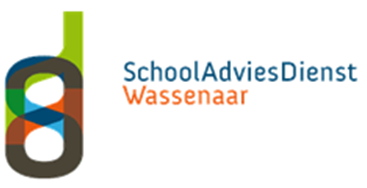 Aanmelding Kortdurende begeleiding _______________________________________________________________________Naam: 					Geboortedatum: 				Adres:						Groep:Postcode: 					School:Leerkracht:Schoolverloop:Mobiel ouders:		Emailadres ouders:			Gezinssamenstelling: _______________________________________________________________________Beschrijving van de leerlingWat zijn de sterke punten van de leerling (wat betreft leren, persoonlijkheid etc.)?Wat doet de leerling graag?Met wie speelt de leerling graag en met wie kan de leerling goed opschieten (klasgenoten, leerkrachten)?Zijn er bijzonderheden in de thuissituatie?Huidig niveau van functionerenOp welk leergebied doet de leerling het goed?Welk(e) vak(ken) vindt de leerling juist moeilijk? Hoe uit zich dat?In hoeverre lijdt de leerling onder het probleem?Beschrijving van de zorgenWaaruit bestaan de zorgen m.b.t. de leerling? Wanneer doet dit gedrag zich voor (klas, schoolplein, voor of na school etc.)?Wie is er gewoonlijk in de buurt als het probleemgedrag zich voordoet (leerkracht, leeftijdgenoten etc.)?Hoe vaak laat de leerling het gedrag zien? Op welk tijdstip van de dag komt het voor?Wat gaat er aan het gedrag vooraf?Beschrijving hulpvraag Wat wil de school bereiken met kortdurende begeleiding/welke doelen kunnen we stellen?Ruimte voor overige opmerkingen:SVP toevoegen:	Gegevens LVSHandelingsplannen Leerling notitiesGroeidocument of onderzoeksverslag indien aanwezig Verklaring ouders
Door ondertekening van dit formulier gaat u als ouder(s) / gezaghebber(s) akkoord met kortdurende begeleiding van uw kind op school door een psycholoog of orthopedagoog van SchoolAdviesDienst Wassenaar (SAD) en geeft u toestemming voor de uitwisseling van alle relevante leerlinggegevens tussen SAD en de school*.* Informatie over hoe wij uw gegevens en privacy beschermen vindt u in de privacyverklaring op onze website: https://www.sadwassenaar.nl/schooladviesdienst/privacyverklaringHandtekening intern begeleider:		Handtekening gezaghebbende ouder(s)/verzorger(s)Handtekening directeur:				Datum:						Datum:	Gaarne dit aanmeldformulier en bijlagen per mail beveiligd verzenden naar zowel de psycholoog als de orthopedagoog van de SAD.(kdewinter@sadwassenaar.nl en kvanderbijl@sadwassenaar.nl) 